OŠ Antona Globočnika Postojna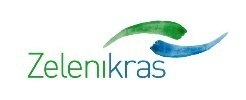 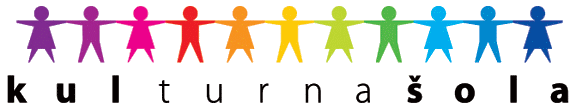 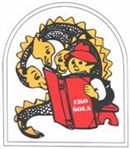 Cesta na Kremenco 26230 PostojnaTel: 05 7000 300, Fax: 05 7000 314http://www.osagpostojna.si/E-mail: os.antona-globocnika-po@guest.arnes.siPodružnična šola Bukovje                                                            ObvestiloObveščamo vas, da bo jesenska zbiralna akcija starega papirja potekala v torek, 22. 10.,  ter v sredo, 23. 10. 2019. Papir boste lahko odložili v zabojnik, ki se bo nahajal na parkirišču pred stavbo Gozdnega gospodarstva v Bukovju.Lepo vabljeni k sodelovanju!učiteljice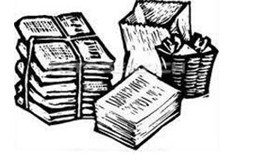 